АНАЛИЗ  РЕЗУЛЬТАТОВ  ВПР В  МБОУ СОШ №14 апрель 2017 «Биология 5 класс»Общая информация о муниципальной общеобразовательной организации Количественный состав участников ВПР апрель 2017 в МООТаблица 13. Распределение первичных баллов участников ВПР апрель 2017Рисунок 1На гистограмме (рисунок 1) распределение первичных баллов смещено в сторону отметок «3» и  «4».Причины отклонения от нормального распределения первичных баллов по биологии в 5 классах:конфликт интересов при проведении ВПР,недостаточное соблюдение всех регламентов проведение оценочных процедур,проверка работ не всегда осуществляется по стандартизированным критериям с предварительным коллегиальным обсуждением подходов к оцениванию.Для повышения объективности оценки образовательных результатов разработанплан мероприятий по повышению качества образования по результатам ВПР, в котором отражены комплексные мероприятия по трем направлениям:1. обеспечение объективности образовательных результатов в рамках конкретной оценочной процедуры в образовательной организации;2. профилактическая работа с выявленными случаями необъективного оценивания;3. формирование у участников образовательных отношений позитивного отношения к объективной оценке образовательных результатов.4. Сравнительный анализ результатов ВПР апрель 2017 с годовыми отметками учеников (таблица 2).Таблица 2Сравнительный анализ результатов участников ВПРРисунок 2. Соотношение результатов ВПР и годовых отметок по биологии в 5 классах МБОУ СОШ №14Рисунок 2. Соотношение результатов ВПР и годовых отметок по биологии в 5 классах МБОУ СОШ №14Вывод: По классам наблюдаются признаки необъективности при проверке ВПР. Наблюдаются значительные отклонения в расхождениях между годовыми отметками учащихся и результатами ВПР.5. Сравнение статистических показателей общероссийских, региональных, муниципальных и школьных результатов ВПР по биологии.Таблица 3Вывод: В целом статистические показатели школьных результатов ВПР по биологии в 5-х классах соответствуют статистическим показателям общероссийских, региональных и муниципальных результатов ВПР. Достижение планируемых результатов в соответствии с ПООП НОО/ООО и ФГОСТаблица 4Выполнение заданий участниками ВПР – 2017 Таблица 5Муниципальное образование (город/район)г.НовошахтинскНаименование МООМБОУ СОШ №14Логин МОО (sch61….)sch613236Наименование предметов5А класс(чел.)5Б класс(чел.)Биология2424МБОУ СОШ №14(48 уч.)МБОУ СОШ №14(48 уч.)МБОУ СОШ №14(48 уч.)МБОУ СОШ №14(48 уч.)МБОУ СОШ №14(48 уч.)МБОУ СОШ №14(48 уч.)МБОУ СОШ №14(48 уч.)МБОУ СОШ №14(48 уч.)МБОУ СОШ №14(48 уч.)МБОУ СОШ №14(48 уч.)МБОУ СОШ №14(48 уч.)МБОУ СОШ №14(48 уч.)МБОУ СОШ №14(48 уч.)МБОУ СОШ №14(48 уч.)МБОУ СОШ №14(48 уч.)МБОУ СОШ №14(48 уч.)РособрнадзорРособрнадзорРособрнадзорВсероссийские проверочные работы (5 класс)Всероссийские проверочные работы (5 класс)Всероссийские проверочные работы (5 класс)Всероссийские проверочные работы (5 класс)Всероссийские проверочные работы (5 класс)Всероссийские проверочные работы (5 класс)Всероссийские проверочные работы (5 класс)Всероссийские проверочные работы (5 класс)Всероссийские проверочные работы (5 класс)Всероссийские проверочные работы (5 класс)Всероссийские проверочные работы (5 класс)Всероссийские проверочные работы (5 класс)Всероссийские проверочные работы (5 класс)Всероссийские проверочные работы (5 класс)Всероссийские проверочные работы (5 класс)Всероссийские проверочные работы (5 класс)Всероссийские проверочные работы (5 класс)Всероссийские проверочные работы (5 класс)Всероссийские проверочные работы (5 класс)Всероссийские проверочные работы (5 класс)Дата: 27.04.2017Дата: 27.04.2017Дата: 27.04.2017Дата: 27.04.2017Дата: 27.04.2017Дата: 27.04.2017Дата: 27.04.2017Дата: 27.04.2017Дата: 27.04.2017Дата: 27.04.2017Дата: 27.04.2017Дата: 27.04.2017Дата: 27.04.2017Дата: 27.04.2017Дата: 27.04.2017Дата: 27.04.2017Дата: 27.04.2017Дата: 27.04.2017Дата: 27.04.2017Дата: 27.04.2017Предмет: БиологияПредмет: БиологияПредмет: БиологияПредмет: БиологияПредмет: БиологияПредмет: БиологияПредмет: БиологияПредмет: БиологияПредмет: БиологияПредмет: БиологияПредмет: БиологияПредмет: БиологияПредмет: БиологияПредмет: БиологияПредмет: БиологияПредмет: БиологияПредмет: БиологияПредмет: БиологияПредмет: БиологияПредмет: БиологияРаспределение первичных балловРаспределение первичных балловРаспределение первичных балловРаспределение первичных балловРаспределение первичных балловРаспределение первичных балловРаспределение первичных балловРаспределение первичных балловРаспределение первичных балловРаспределение первичных балловРаспределение первичных балловРаспределение первичных балловРаспределение первичных балловРаспределение первичных балловРаспределение первичных балловРаспределение первичных балловРаспределение первичных балловРаспределение первичных балловРаспределение первичных балловРаспределение первичных балловМаксимальный первичный балл: 22Максимальный первичный балл: 22Максимальный первичный балл: 22Максимальный первичный балл: 22Максимальный первичный балл: 22Максимальный первичный балл: 22Максимальный первичный балл: 22Максимальный первичный балл: 22Максимальный первичный балл: 22Максимальный первичный балл: 22Максимальный первичный балл: 22Максимальный первичный балл: 22Максимальный первичный балл: 22Максимальный первичный балл: 22Максимальный первичный балл: 22Максимальный первичный балл: 22Максимальный первичный балл: 22Максимальный первичный балл: 22Максимальный первичный балл: 22Максимальный первичный балл: 22Общая гистограмма первичных балловОбщая гистограмма первичных балловОбщая гистограмма первичных балловОбщая гистограмма первичных балловОбщая гистограмма первичных балловОбщая гистограмма первичных балловОбщая гистограмма первичных балловОбщая гистограмма первичных балловОбщая гистограмма первичных балловОбщая гистограмма первичных балловОбщая гистограмма первичных балловОбщая гистограмма первичных балловОбщая гистограмма первичных балловОбщая гистограмма первичных балловОбщая гистограмма первичных балловОбщая гистограмма первичных балловОбщая гистограмма первичных балловОбщая гистограмма первичных балловОбщая гистограмма первичных балловОбщая гистограмма первичных баллов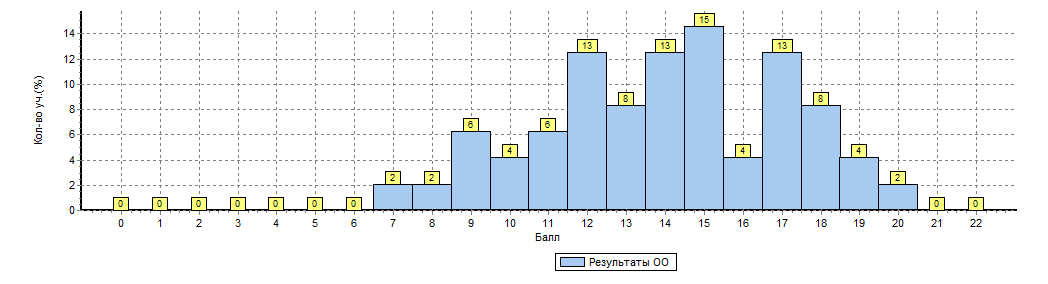 Распределение первичных баллов по вариантамРаспределение первичных баллов по вариантамРаспределение первичных баллов по вариантамРаспределение первичных баллов по вариантамРаспределение первичных баллов по вариантамРаспределение первичных баллов по вариантамРаспределение первичных баллов по вариантамРаспределение первичных баллов по вариантамРаспределение первичных баллов по вариантамРаспределение первичных баллов по вариантамРаспределение первичных баллов по вариантамРаспределение первичных баллов по вариантамРаспределение первичных баллов по вариантамРаспределение первичных баллов по вариантамРаспределение первичных баллов по вариантамРаспределение первичных баллов по вариантамРаспределение первичных баллов по вариантамРаспределение первичных баллов по вариантамВариант7891011121314151617181920Кол-во уч.Кол-во уч.112132552321262612113232123222222Комплект113236467264214848Класс*Количество обучающихся, выполнивших  ВПР (чел.)Доля учащихся, отметки по ВПР которых  ниже их годовой отметки(%)Доля учащихся, отметки по ВПР которых совпадают с их годовой отметкой по предмету (%)Доля учащихся, отметки по ВПР которых выше их годовой отметки(%)БиологияБиологияБиологияБиологияБиология5А2415,075,010,05Б2420,062,018,0МБОУ СОШ №14(48 уч.)МБОУ СОШ №14(48 уч.)МБОУ СОШ №14(48 уч.)МБОУ СОШ №14(48 уч.)МБОУ СОШ №14(48 уч.)МБОУ СОШ №14(48 уч.)МБОУ СОШ №14(48 уч.)РособрнадзорРособрнадзорРособрнадзорРособрнадзорРособрнадзорРособрнадзорРособрнадзорРособрнадзорВсероссийские проверочные работы (5 класс)Всероссийские проверочные работы (5 класс)Всероссийские проверочные работы (5 класс)Всероссийские проверочные работы (5 класс)Всероссийские проверочные работы (5 класс)Всероссийские проверочные работы (5 класс)Всероссийские проверочные работы (5 класс)Всероссийские проверочные работы (5 класс)Всероссийские проверочные работы (5 класс)Всероссийские проверочные работы (5 класс)Всероссийские проверочные работы (5 класс)Всероссийские проверочные работы (5 класс)Всероссийские проверочные работы (5 класс)Всероссийские проверочные работы (5 класс)Всероссийские проверочные работы (5 класс)Всероссийские проверочные работы (5 класс)Всероссийские проверочные работы (5 класс)Всероссийские проверочные работы (5 класс)Всероссийские проверочные работы (5 класс)Всероссийские проверочные работы (5 класс)Всероссийские проверочные работы (5 класс)Всероссийские проверочные работы (5 класс)Дата: 27.04.2017Дата: 27.04.2017Дата: 27.04.2017Дата: 27.04.2017Дата: 27.04.2017Дата: 27.04.2017Дата: 27.04.2017Дата: 27.04.2017Дата: 27.04.2017Дата: 27.04.2017Дата: 27.04.2017Дата: 27.04.2017Дата: 27.04.2017Дата: 27.04.2017Дата: 27.04.2017Дата: 27.04.2017Дата: 27.04.2017Дата: 27.04.2017Дата: 27.04.2017Дата: 27.04.2017Дата: 27.04.2017Дата: 27.04.2017Предмет: БиологияПредмет: БиологияПредмет: БиологияПредмет: БиологияПредмет: БиологияПредмет: БиологияПредмет: БиологияПредмет: БиологияПредмет: БиологияПредмет: БиологияПредмет: БиологияПредмет: БиологияПредмет: БиологияПредмет: БиологияПредмет: БиологияПредмет: БиологияПредмет: БиологияПредмет: БиологияПредмет: БиологияПредмет: БиологияПредмет: БиологияПредмет: БиологияВыполнение заданийВыполнение заданийВыполнение заданийВыполнение заданийВыполнение заданийВыполнение заданийВыполнение заданийВыполнение заданийВыполнение заданийВыполнение заданийВыполнение заданийВыполнение заданийВыполнение заданийВыполнение заданийВыполнение заданийВыполнение заданийВыполнение заданийВыполнение заданийВыполнение заданийВыполнение заданийВыполнение заданийВыполнение заданий(в % от числа участников)(в % от числа участников)(в % от числа участников)(в % от числа участников)(в % от числа участников)(в % от числа участников)(в % от числа участников)(в % от числа участников)(в % от числа участников)(в % от числа участников)(в % от числа участников)(в % от числа участников)(в % от числа участников)(в % от числа участников)(в % от числа участников)(в % от числа участников)(в % от числа участников)(в % от числа участников)(в % от числа участников)(в % от числа участников)(в % от числа участников)(в % от числа участников)Максимальный первичный балл: 22Максимальный первичный балл: 22Максимальный первичный балл: 22Максимальный первичный балл: 22Максимальный первичный балл: 22Максимальный первичный балл: 22Максимальный первичный балл: 22Максимальный первичный балл: 22Максимальный первичный балл: 22Максимальный первичный балл: 22Максимальный первичный балл: 22Максимальный первичный балл: 22Максимальный первичный балл: 22Максимальный первичный балл: 22Максимальный первичный балл: 22Максимальный первичный балл: 22Максимальный первичный балл: 22Максимальный первичный балл: 22Максимальный первичный балл: 22Максимальный первичный балл: 22Максимальный первичный балл: 22Максимальный первичный балл: 22ООООООООКол-во уч.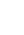 1(1)1(1)1(2)1(3)2345567(1)7(2)7(3)8(1)8(2)ООООООООКол-во уч.Макс
балл221212111222222Вся выборкаВся выборкаВся выборкаВся выборка940135878775447253655858467983555672Ростовская обл.Ростовская обл.Ростовская обл.35296878782446658715959497684516080город Новошахтинскгород Новошахтинск724898980395256596262457278485576МБОУ СОШ №1448989885516033714848397782595078МБОУ СОШ №14(48 уч.)МБОУ СОШ №14(48 уч.)МБОУ СОШ №14(48 уч.)МБОУ СОШ №14(48 уч.)РособрнадзорРособрнадзорРособрнадзорРособрнадзорРособрнадзорРособрнадзорВсероссийские проверочные работы (5 класс)Всероссийские проверочные работы (5 класс)Всероссийские проверочные работы (5 класс)Всероссийские проверочные работы (5 класс)Всероссийские проверочные работы (5 класс)Всероссийские проверочные работы (5 класс)Всероссийские проверочные работы (5 класс)Всероссийские проверочные работы (5 класс)Всероссийские проверочные работы (5 класс)Всероссийские проверочные работы (5 класс)Всероссийские проверочные работы (5 класс)Всероссийские проверочные работы (5 класс)Дата: 27.04.2017Дата: 27.04.2017Дата: 27.04.2017Дата: 27.04.2017Дата: 27.04.2017Дата: 27.04.2017Дата: 27.04.2017Дата: 27.04.2017Дата: 27.04.2017Дата: 27.04.2017Дата: 27.04.2017Дата: 27.04.2017Предмет: БиологияПредмет: БиологияПредмет: БиологияПредмет: БиологияПредмет: БиологияПредмет: БиологияПредмет: БиологияПредмет: БиологияПредмет: БиологияПредмет: БиологияПредмет: БиологияПредмет: БиологияДостижение планируемых результатов в соответствии с ПООП ОООДостижение планируемых результатов в соответствии с ПООП ОООДостижение планируемых результатов в соответствии с ПООП ОООДостижение планируемых результатов в соответствии с ПООП ОООДостижение планируемых результатов в соответствии с ПООП ОООДостижение планируемых результатов в соответствии с ПООП ОООДостижение планируемых результатов в соответствии с ПООП ОООДостижение планируемых результатов в соответствии с ПООП ОООДостижение планируемых результатов в соответствии с ПООП ОООДостижение планируемых результатов в соответствии с ПООП ОООДостижение планируемых результатов в соответствии с ПООП ОООДостижение планируемых результатов в соответствии с ПООП ООО№Блоки ПООП ОООБлоки ПООП ОООМакс
баллМакс
баллПо ООПо ООСредний % выполненияСредний % выполнения1№выпускник научится / получит возможность научитьсяМакс
баллМакс
баллПо ООПо ООСредний % выполненияСредний % выполнения1№или проверяемые требования (умения) в соответствии с ФГОСили проверяемые требования (умения) в соответствии с ФГОСМакс
баллМакс
баллПо ООПо ООПо регионуПо РоссииПо России№Макс
баллМакс
баллПо ООПо ООПо регионуПо РоссииПо России48 уч.48 уч.35296 уч.940135 уч.940135 уч.1(1)Умение создавать, применять и преобразовывать знаки и символы, модели и схемы для решения учебных и познавательных задач; Умение создавать, применять и преобразовывать знаки и символы, модели и схемы для решения учебных и познавательных задач; 2298988787871(2)формирование первоначальных систематизированных представлений о биологических объектах, процессах, явлениях, закономерностях, о взаимосвязи живого и неживого в биосфере, овладение понятийным аппаратом биологии.  Выделять существенные признаки биологических объектов (клеток и организмов растений, животных) и процессов, характерных для живых организмов /  формирование первоначальных систематизированных представлений о биологических объектах, процессах, явлениях, закономерностях, о взаимосвязи живого и неживого в биосфере, овладение понятийным аппаратом биологии.  Выделять существенные признаки биологических объектов (клеток и организмов растений, животных) и процессов, характерных для живых организмов /  1185858275751(3)находить информацию о растениях, животных в научно-популярной литературе, биологических словарях, справочниках, Интернет ресурсе, анализировать и оценивать ее, переводить из одной формы в другуюнаходить информацию о растениях, животных в научно-популярной литературе, биологических словарях, справочниках, Интернет ресурсе, анализировать и оценивать ее, переводить из одной формы в другую2251514444442Умение определять понятия, создавать обобщения;Умение определять понятия, создавать обобщения;1160606672722формирование первоначальных систематизированных представлений о биологических объектах, процессах, явлениях, закономерностях. Сравнивать биологические объекты (растения, животные), процессы жизнедеятельности; делать выводы и умозаключения на основе сравненияформирование первоначальных систематизированных представлений о биологических объектах, процессах, явлениях, закономерностях. Сравнивать биологические объекты (растения, животные), процессы жизнедеятельности; делать выводы и умозаключения на основе сравнения1160606672723Умение классифицировать, самостоятельно выбирать основания и критерии для классификации; Умение классифицировать, самостоятельно выбирать основания и критерии для классификации; 2233335853533приобретение опыта использования методов биологической науки и проведения несложных биологических экспериментов для изучения живых организмов.  различать по внешнему виду, схемам и описаниям реальные биологические объекты или их изображения, выявлять отличительные признаки биологических объектовприобретение опыта использования методов биологической науки и проведения несложных биологических экспериментов для изучения живых организмов.  различать по внешнему виду, схемам и описаниям реальные биологические объекты или их изображения, выявлять отличительные признаки биологических объектов2233335853534Умение устанавливать причинно-следственные связи, строить логическое рассуждение, умозаключение (индуктивное, дедуктивное и по аналогии) и делать выводы; Умение устанавливать причинно-следственные связи, строить логическое рассуждение, умозаключение (индуктивное, дедуктивное и по аналогии) и делать выводы; 1171717165654выбирать целевые и смысловые установки в своих действиях и поступках по отношению к живой природе. Раскрывать роль различных организмов в жизни человекавыбирать целевые и смысловые установки в своих действиях и поступках по отношению к живой природе. Раскрывать роль различных организмов в жизни человека1171717165655Умение создавать, применять и преобразовывать знаки и символы, модели и схемы для решения учебных и познавательных задач; Умение создавать, применять и преобразовывать знаки и символы, модели и схемы для решения учебных и познавательных задач; 1148485958585формирование первоначальных систематизированных представлений о биологических объектах, процессах, явлениях, закономерностях, овладение понятийным аппаратом биологии. Выделять существенные признаки биологических объектов (клеток и организмов растений, животных) и процессов, характерных для живых организмовформирование первоначальных систематизированных представлений о биологических объектах, процессах, явлениях, закономерностях, овладение понятийным аппаратом биологии. Выделять существенные признаки биологических объектов (клеток и организмов растений, животных) и процессов, характерных для живых организмов1148485958586Умение осознанно использовать речевые средства в соответствии с задачей коммуникации;Умение осознанно использовать речевые средства в соответствии с задачей коммуникации;2239394946466формирование первоначальных систематизированных представлений о биологических объектах, процессах, явлениях, закономерностях, овладение понятийным аппаратом биологии. Выделять существенные признаки биологических объектов (клеток и организмов растений, животных) и процессов, характерных для живых организмовформирование первоначальных систематизированных представлений о биологических объектах, процессах, явлениях, закономерностях, овладение понятийным аппаратом биологии. Выделять существенные признаки биологических объектов (клеток и организмов растений, животных) и процессов, характерных для живых организмов2239394946467(1)Умение создавать, применять и преобразовывать знаки и символы, модели и схемы для решения учебных и познавательных задач; Умение создавать, применять и преобразовывать знаки и символы, модели и схемы для решения учебных и познавательных задач; 2277777679797(2)приобретение опыта использования методов биологической науки и проведения несложных биологических экспериментов для изучения живых организмов. приобретение опыта использования методов биологической науки и проведения несложных биологических экспериментов для изучения живых организмов. 2282828483837(3)Использовать методы биологической науки: наблюдать и описывать биологические объекты и процессыИспользовать методы биологической науки: наблюдать и описывать биологические объекты и процессы2259595155558(1)Умение осознанно использовать речевые средства в соответствии с задачей коммуникации; Умение осознанно использовать речевые средства в соответствии с задачей коммуникации; 2250506056568(2)формирование первоначальных систематизированных представлений о биологических объектах, процессах, явлениях, закономерностях, овладение понятийным аппаратом биологии. Сравнивать биологические объекты (растения, животные), процессы жизнедеятельности; делать выводы и умозаключения на основе сравнения /формирование первоначальных систематизированных представлений о биологических объектах, процессах, явлениях, закономерностях, овладение понятийным аппаратом биологии. Сравнивать биологические объекты (растения, животные), процессы жизнедеятельности; делать выводы и умозаключения на основе сравнения /2278788072728(2)создавать собственные письменные и устные сообщения о растениях, животных на основе нескольких источников информациисоздавать собственные письменные и устные сообщения о растениях, животных на основе нескольких источников информации227878807272МБОУ СОШ №14(48 уч.)МБОУ СОШ №14(48 уч.)МБОУ СОШ №14(48 уч.)МБОУ СОШ №14(48 уч.)МБОУ СОШ №14(48 уч.)МБОУ СОШ №14(48 уч.)МБОУ СОШ №14(48 уч.)МБОУ СОШ №14(48 уч.)МБОУ СОШ №14(48 уч.)МБОУ СОШ №14(48 уч.)МБОУ СОШ №14(48 уч.)РособрнадзорВсероссийские проверочные работы (5 класс)Всероссийские проверочные работы (5 класс)Всероссийские проверочные работы (5 класс)Всероссийские проверочные работы (5 класс)Всероссийские проверочные работы (5 класс)Всероссийские проверочные работы (5 класс)Всероссийские проверочные работы (5 класс)Всероссийские проверочные работы (5 класс)Всероссийские проверочные работы (5 класс)Всероссийские проверочные работы (5 класс)Всероссийские проверочные работы (5 класс)Всероссийские проверочные работы (5 класс)Всероссийские проверочные работы (5 класс)Всероссийские проверочные работы (5 класс)Всероссийские проверочные работы (5 класс)Всероссийские проверочные работы (5 класс)Всероссийские проверочные работы (5 класс)Всероссийские проверочные работы (5 класс)Дата:Дата:Дата:Дата:Дата:27.04.201727.04.201727.04.201727.04.201727.04.201727.04.201727.04.201727.04.201727.04.201727.04.201727.04.201727.04.201727.04.2017Предмет:Предмет:Предмет:Предмет:Предмет:БиологияБиологияБиологияБиологияБиологияБиологияБиологияБиологияБиологияБиологияБиологияБиологияБиологияСтатистика по отметкамСтатистика по отметкамСтатистика по отметкамСтатистика по отметкамСтатистика по отметкамСтатистика по отметкамСтатистика по отметкамСтатистика по отметкамСтатистика по отметкамСтатистика по отметкамСтатистика по отметкамСтатистика по отметкамСтатистика по отметкамСтатистика по отметкамСтатистика по отметкамСтатистика по отметкамСтатистика по отметкамСтатистика по отметкамМаксимальный первичный балл: 22Максимальный первичный балл: 22Максимальный первичный балл: 22Максимальный первичный балл: 22Максимальный первичный балл: 22Максимальный первичный балл: 22Максимальный первичный балл: 22Максимальный первичный балл: 22Максимальный первичный балл: 22Максимальный первичный балл: 22Максимальный первичный балл: 22Максимальный первичный балл: 22Максимальный первичный балл: 22Максимальный первичный балл: 22Максимальный первичный балл: 22Максимальный первичный балл: 22Максимальный первичный балл: 22Максимальный первичный балл: 22ООООООООООООООООООООООООКол-во уч.Распределение групп баллов в %Распределение групп баллов в %Распределение групп баллов в %Распределение групп баллов в %ООООООООООООООООООООООООКол-во уч.2345Вся выборкаВся выборкаВся выборкаВся выборкаВся выборкаВся выборкаВся выборкаВся выборкаВся выборкаВся выборкаВся выборкаВся выборка94013510.229.847.512.5Ростовская обл.Ростовская обл.Ростовская обл.Ростовская обл.Ростовская обл.Ростовская обл.Ростовская обл.Ростовская обл.Ростовская обл.Ростовская обл.Ростовская обл.352966.828.350.214.6город Новошахтинскгород Новошахтинскгород Новошахтинскгород Новошахтинскгород Новошахтинскгород Новошахтинскгород Новошахтинскгород Новошахтинскгород Новошахтинскгород Новошахтинск72410.233.847.78.3(sch613236) МБОУ СОШ №14     (sch613236) МБОУ СОШ №14     (sch613236) МБОУ СОШ №14     (sch613236) МБОУ СОШ №14     (sch613236) МБОУ СОШ №14     (sch613236) МБОУ СОШ №14     (sch613236) МБОУ СОШ №14     (sch613236) МБОУ СОШ №14     (sch613236) МБОУ СОШ №14     4810.431.252.16.2Общая гистограмма отметокОбщая гистограмма отметокОбщая гистограмма отметокОбщая гистограмма отметокОбщая гистограмма отметокОбщая гистограмма отметокОбщая гистограмма отметокОбщая гистограмма отметокОбщая гистограмма отметокОбщая гистограмма отметокОбщая гистограмма отметокОбщая гистограмма отметокОбщая гистограмма отметокОбщая гистограмма отметокОбщая гистограмма отметокОбщая гистограмма отметокОбщая гистограмма отметокОбщая гистограмма отметок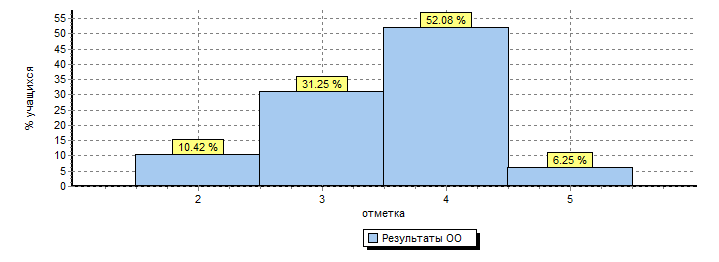 Распределение отметок по вариантамРаспределение отметок по вариантамРаспределение отметок по вариантамРаспределение отметок по вариантамРаспределение отметок по вариантамРаспределение отметок по вариантамРаспределение отметок по вариантамРаспределение отметок по вариантамРаспределение отметок по вариантамРаспределение отметок по вариантамРаспределение отметок по вариантамРаспределение отметок по вариантамРаспределение отметок по вариантамРаспределение отметок по вариантамРаспределение отметок по вариантамРаспределение отметок по вариантамРаспределение отметок по вариантамРаспределение отметок по вариантамВариантВариантВариантВариант22345Кол-во уч.11111111817126121212125578222КомплектКомплектКомплектКомплект551525348